Ascension and Pentecost – Why are these special?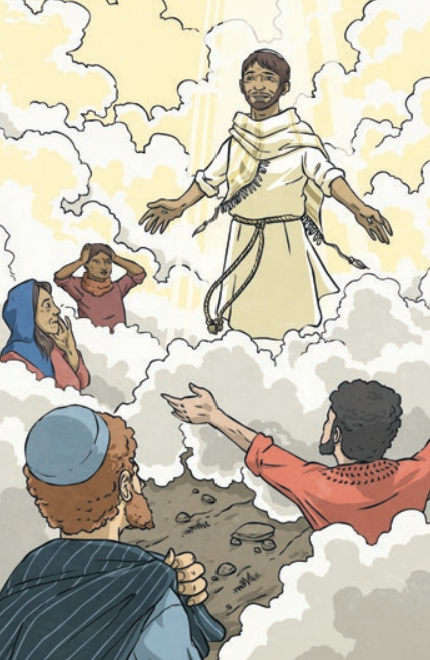 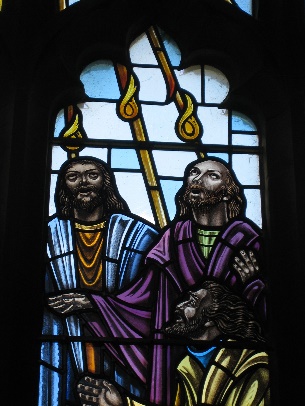 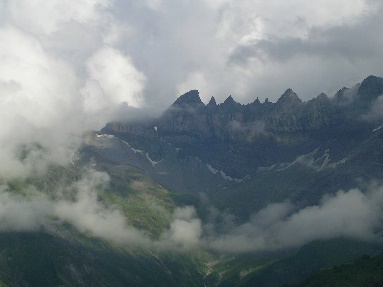 